MONTHLY TIMESHEET TEMPLATE 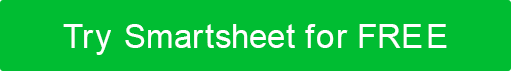 Employee Start Date of First Week:Start Date of First Week:Start Date of First Week:Enter Start Time, Finish Time, and Number of Hours per pay category per day.Enter Start Time, Finish Time, and Number of Hours per pay category per day.Enter Start Time, Finish Time, and Number of Hours per pay category per day.Enter Start Time, Finish Time, and Number of Hours per pay category per day.Enter Start Time, Finish Time, and Number of Hours per pay category per day.Enter Start Time, Finish Time, and Number of Hours per pay category per day.Enter Start Time, Finish Time, and Number of Hours per pay category per day.Enter Start Time, Finish Time, and Number of Hours per pay category per day.Enter Start Time, Finish Time, and Number of Hours per pay category per day.Enter Start Time, Finish Time, and Number of Hours per pay category per day.DATESTART TIMEFINISH TIMEREGULAR HRSOVERTIME HRSSICKVACATIONHOLIDAYOTHERTOTAL HOURSTOTAL HOURSTOTAL HOURSTOTAL HOURS enter amount --->  RATE PER HOUR - enter amount --->  RATE PER HOUR - enter amount --->  RATE PER HOUR -TOTAL PAYTOTAL PAYTOTAL PAYDISCLAIMERAny articles, templates, or information provided by Smartsheet on the website are for reference only. While we strive to keep the information up to date and correct, we make no representations or warranties of any kind, express or implied, about the completeness, accuracy, reliability, suitability, or availability with respect to the website or the information, articles, templates, or related graphics contained on the website. Any reliance you place on such information is therefore strictly at your own risk.